Massachusetts Department of Environmental Protection Bureau of Resource Protection – Drinking Water ProgramCommunity GWUDI Exemption ApplicationGroundwater Under the Direct Influence of Surface WaterMassachusetts Department of Environmental Protection Bureau of Resource Protection – Drinking Water ProgramCommunity GWUDI Exemption ApplicationGroundwater Under the Direct Influence of Surface WaterMassachusetts Department of Environmental Protection Bureau of Resource Protection – Drinking Water ProgramCommunity GWUDI Exemption ApplicationGroundwater Under the Direct Influence of Surface WaterMassachusetts Department of Environmental Protection Bureau of Resource Protection – Drinking Water ProgramCommunity GWUDI Exemption ApplicationGroundwater Under the Direct Influence of Surface WaterMassachusetts Department of Environmental Protection Bureau of Resource Protection – Drinking Water ProgramCommunity GWUDI Exemption ApplicationGroundwater Under the Direct Influence of Surface WaterCity/TownPWS Name/ID#City/TownPWS Name/ID#InstructionsCommunity public water systems (PWS) must complete this application to determine if their groundwater source is exempt from microscopic particulate analysis (MPA) testing and the requirements of the Surface Water Treatment Rule (SWTR).  If the source meets the exemption criteria as listed below, it will be considered “exempt” from all SWTR requirements for GWUDI and classified as a non-GWUDI source.If you are unable to answer questions on this application or provide the information requested, you should contact the services of a geologic consultant and/or a Massachusetts registered well driller.  PWSs that cannot meet the exemption criteria because the source has no permanent sanitary seal or have other physical deficiencies have the option of installing a seal and making appropriate upgrades in order to meet the exemption criteria.InstructionsCommunity public water systems (PWS) must complete this application to determine if their groundwater source is exempt from microscopic particulate analysis (MPA) testing and the requirements of the Surface Water Treatment Rule (SWTR).  If the source meets the exemption criteria as listed below, it will be considered “exempt” from all SWTR requirements for GWUDI and classified as a non-GWUDI source.If you are unable to answer questions on this application or provide the information requested, you should contact the services of a geologic consultant and/or a Massachusetts registered well driller.  PWSs that cannot meet the exemption criteria because the source has no permanent sanitary seal or have other physical deficiencies have the option of installing a seal and making appropriate upgrades in order to meet the exemption criteria.InstructionsCommunity public water systems (PWS) must complete this application to determine if their groundwater source is exempt from microscopic particulate analysis (MPA) testing and the requirements of the Surface Water Treatment Rule (SWTR).  If the source meets the exemption criteria as listed below, it will be considered “exempt” from all SWTR requirements for GWUDI and classified as a non-GWUDI source.If you are unable to answer questions on this application or provide the information requested, you should contact the services of a geologic consultant and/or a Massachusetts registered well driller.  PWSs that cannot meet the exemption criteria because the source has no permanent sanitary seal or have other physical deficiencies have the option of installing a seal and making appropriate upgrades in order to meet the exemption criteria.InstructionsCommunity public water systems (PWS) must complete this application to determine if their groundwater source is exempt from microscopic particulate analysis (MPA) testing and the requirements of the Surface Water Treatment Rule (SWTR).  If the source meets the exemption criteria as listed below, it will be considered “exempt” from all SWTR requirements for GWUDI and classified as a non-GWUDI source.If you are unable to answer questions on this application or provide the information requested, you should contact the services of a geologic consultant and/or a Massachusetts registered well driller.  PWSs that cannot meet the exemption criteria because the source has no permanent sanitary seal or have other physical deficiencies have the option of installing a seal and making appropriate upgrades in order to meet the exemption criteria.InstructionsCommunity public water systems (PWS) must complete this application to determine if their groundwater source is exempt from microscopic particulate analysis (MPA) testing and the requirements of the Surface Water Treatment Rule (SWTR).  If the source meets the exemption criteria as listed below, it will be considered “exempt” from all SWTR requirements for GWUDI and classified as a non-GWUDI source.If you are unable to answer questions on this application or provide the information requested, you should contact the services of a geologic consultant and/or a Massachusetts registered well driller.  PWSs that cannot meet the exemption criteria because the source has no permanent sanitary seal or have other physical deficiencies have the option of installing a seal and making appropriate upgrades in order to meet the exemption criteria.InstructionsCommunity public water systems (PWS) must complete this application to determine if their groundwater source is exempt from microscopic particulate analysis (MPA) testing and the requirements of the Surface Water Treatment Rule (SWTR).  If the source meets the exemption criteria as listed below, it will be considered “exempt” from all SWTR requirements for GWUDI and classified as a non-GWUDI source.If you are unable to answer questions on this application or provide the information requested, you should contact the services of a geologic consultant and/or a Massachusetts registered well driller.  PWSs that cannot meet the exemption criteria because the source has no permanent sanitary seal or have other physical deficiencies have the option of installing a seal and making appropriate upgrades in order to meet the exemption criteria.InstructionsCommunity public water systems (PWS) must complete this application to determine if their groundwater source is exempt from microscopic particulate analysis (MPA) testing and the requirements of the Surface Water Treatment Rule (SWTR).  If the source meets the exemption criteria as listed below, it will be considered “exempt” from all SWTR requirements for GWUDI and classified as a non-GWUDI source.If you are unable to answer questions on this application or provide the information requested, you should contact the services of a geologic consultant and/or a Massachusetts registered well driller.  PWSs that cannot meet the exemption criteria because the source has no permanent sanitary seal or have other physical deficiencies have the option of installing a seal and making appropriate upgrades in order to meet the exemption criteria.A. General Information A. General Information A. General Information A. General Information A. General Information A. General Information A. General Information Important: When filling out forms on the computer, use only the tab key to move your cursor - do not use the return key.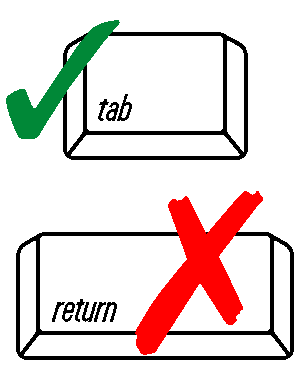 1.	     Source Name1.	     Source NameLatitudeLatitudeLatitudeLatitudeLongitudeImportant: When filling out forms on the computer, use only the tab key to move your cursor - do not use the return key.Source ID # Source ID # Source ID # Source ID # Source ID # Source ID # Source ID # Important: When filling out forms on the computer, use only the tab key to move your cursor - do not use the return key.	Status:	  Active-on line	  Active-backup	  Emergency		  New	Status:	  Active-on line	  Active-backup	  Emergency		  New	Status:	  Active-on line	  Active-backup	  Emergency		  New	Status:	  Active-on line	  Active-backup	  Emergency		  New	Status:	  Active-on line	  Active-backup	  Emergency		  New	Status:	  Active-on line	  Active-backup	  Emergency		  New	Status:	  Active-on line	  Active-backup	  Emergency		  NewImportant: When filling out forms on the computer, use only the tab key to move your cursor - do not use the return key.2.	Is this source currently filtered?2.	Is this source currently filtered?	  Yes	  No	  Yes	  No	  Yes	  No	  Yes	  No	  Yes	  NoImportant: When filling out forms on the computer, use only the tab key to move your cursor - do not use the return key.	If yes, describe method and type of filtration:	If yes, describe method and type of filtration:	If yes, describe method and type of filtration:	If yes, describe method and type of filtration:	If yes, describe method and type of filtration:	If yes, describe method and type of filtration:	If yes, describe method and type of filtration:Important: When filling out forms on the computer, use only the tab key to move your cursor - do not use the return key.B. Exemption Criteria For Sand & Gravel WellsB. Exemption Criteria For Sand & Gravel WellsB. Exemption Criteria For Sand & Gravel WellsB. Exemption Criteria For Sand & Gravel WellsB. Exemption Criteria For Sand & Gravel WellsB. Exemption Criteria For Sand & Gravel WellsB. Exemption Criteria For Sand & Gravel WellsSuppliers whose sand and gravel wells do not meet all of the conditions of one of the Exemption Criteria (1, 2, or 3) are required to conduct Microscopic Particle Analyses (MPA). Dug wells are evaluated using the same criteria as sand and gravel wells.  Suppliers whose sand and gravel wells do not meet all of the conditions of one of the Exemption Criteria (1, 2, or 3) are required to conduct Microscopic Particle Analyses (MPA). Dug wells are evaluated using the same criteria as sand and gravel wells.  Suppliers whose sand and gravel wells do not meet all of the conditions of one of the Exemption Criteria (1, 2, or 3) are required to conduct Microscopic Particle Analyses (MPA). Dug wells are evaluated using the same criteria as sand and gravel wells.  Suppliers whose sand and gravel wells do not meet all of the conditions of one of the Exemption Criteria (1, 2, or 3) are required to conduct Microscopic Particle Analyses (MPA). Dug wells are evaluated using the same criteria as sand and gravel wells.  Suppliers whose sand and gravel wells do not meet all of the conditions of one of the Exemption Criteria (1, 2, or 3) are required to conduct Microscopic Particle Analyses (MPA). Dug wells are evaluated using the same criteria as sand and gravel wells.  Suppliers whose sand and gravel wells do not meet all of the conditions of one of the Exemption Criteria (1, 2, or 3) are required to conduct Microscopic Particle Analyses (MPA). Dug wells are evaluated using the same criteria as sand and gravel wells.  Suppliers whose sand and gravel wells do not meet all of the conditions of one of the Exemption Criteria (1, 2, or 3) are required to conduct Microscopic Particle Analyses (MPA). Dug wells are evaluated using the same criteria as sand and gravel wells.  Suppliers whose sand and gravel wells do not meet all of the conditions of one of the Exemption Criteria (1, 2, or 3) are required to conduct Microscopic Particle Analyses (MPA). Dug wells are evaluated using the same criteria as sand and gravel wells.  Suppliers whose sand and gravel wells do not meet all of the conditions of one of the Exemption Criteria (1, 2, or 3) are required to conduct Microscopic Particle Analyses (MPA). Dug wells are evaluated using the same criteria as sand and gravel wells.  Suppliers whose sand and gravel wells do not meet all of the conditions of one of the Exemption Criteria (1, 2, or 3) are required to conduct Microscopic Particle Analyses (MPA). Dug wells are evaluated using the same criteria as sand and gravel wells.  Suppliers whose sand and gravel wells do not meet all of the conditions of one of the Exemption Criteria (1, 2, or 3) are required to conduct Microscopic Particle Analyses (MPA). Dug wells are evaluated using the same criteria as sand and gravel wells.  Suppliers whose sand and gravel wells do not meet all of the conditions of one of the Exemption Criteria (1, 2, or 3) are required to conduct Microscopic Particle Analyses (MPA). Dug wells are evaluated using the same criteria as sand and gravel wells.  Suppliers whose sand and gravel wells do not meet all of the conditions of one of the Exemption Criteria (1, 2, or 3) are required to conduct Microscopic Particle Analyses (MPA). Dug wells are evaluated using the same criteria as sand and gravel wells.  Suppliers whose sand and gravel wells do not meet all of the conditions of one of the Exemption Criteria (1, 2, or 3) are required to conduct Microscopic Particle Analyses (MPA). Dug wells are evaluated using the same criteria as sand and gravel wells.  Criterion 1Criterion 1Criterion 1Criterion 1Criterion 1Criterion 1Criterion 1Is source located 150 feet or more horizontally from a surface water feature?	  Yes        NoIs source located 150 feet or more horizontally from a surface water feature?	  Yes        NoIs source located 150 feet or more horizontally from a surface water feature?	  Yes        NoIs source located 150 feet or more horizontally from a surface water feature?	  Yes        NoIs source located 150 feet or more horizontally from a surface water feature?	  Yes        NoIs source located 150 feet or more horizontally from a surface water feature?	  Yes        NoIs source located 150 feet or more horizontally from a surface water feature?	  Yes        No	If yes, how was the distance measured?	If yes, how was the distance measured?	  Tape		  Surveyed	  Tape		  Surveyed	  Tape		  Surveyed	  Tape		  Surveyed	  Tape		  SurveyedIf yes, attach a map, construction plan, or site plan indicating the distance separating the well from any surface water feature.If yes, attach a map, construction plan, or site plan indicating the distance separating the well from any surface water feature.If yes, attach a map, construction plan, or site plan indicating the distance separating the well from any surface water feature.If yes, attach a map, construction plan, or site plan indicating the distance separating the well from any surface water feature.If yes, attach a map, construction plan, or site plan indicating the distance separating the well from any surface water feature.If yes, attach a map, construction plan, or site plan indicating the distance separating the well from any surface water feature.If yes, attach a map, construction plan, or site plan indicating the distance separating the well from any surface water feature.Criterion 2Criterion 2Criterion 2Criterion 2Criterion 2Criterion 2Criterion 2A.   Is the well constructed with a properly installed sanitary seal?     Yes	   NoA.   Is the well constructed with a properly installed sanitary seal?     Yes	   NoA.   Is the well constructed with a properly installed sanitary seal?     Yes	   NoA.   Is the well constructed with a properly installed sanitary seal?     Yes	   NoA.   Is the well constructed with a properly installed sanitary seal?     Yes	   NoA.   Is the well constructed with a properly installed sanitary seal?     Yes	   NoA.   Is the well constructed with a properly installed sanitary seal?     Yes	   No	If yes, attach the well construction plans and specifications stamped by a Registered Professional Engineer or signed by a MA registered well driller in accordance with MassDEP construction guidelines.	If yes, attach the well construction plans and specifications stamped by a Registered Professional Engineer or signed by a MA registered well driller in accordance with MassDEP construction guidelines.	If yes, attach the well construction plans and specifications stamped by a Registered Professional Engineer or signed by a MA registered well driller in accordance with MassDEP construction guidelines.	If yes, attach the well construction plans and specifications stamped by a Registered Professional Engineer or signed by a MA registered well driller in accordance with MassDEP construction guidelines.	If yes, attach the well construction plans and specifications stamped by a Registered Professional Engineer or signed by a MA registered well driller in accordance with MassDEP construction guidelines.	If yes, attach the well construction plans and specifications stamped by a Registered Professional Engineer or signed by a MA registered well driller in accordance with MassDEP construction guidelines.	If yes, attach the well construction plans and specifications stamped by a Registered Professional Engineer or signed by a MA registered well driller in accordance with MassDEP construction guidelines.	If yes, attach the well construction plans and specifications stamped by a Registered Professional Engineer or signed by a MA registered well driller in accordance with MassDEP construction guidelines.	If yes, attach the well construction plans and specifications stamped by a Registered Professional Engineer or signed by a MA registered well driller in accordance with MassDEP construction guidelines.	If yes, attach the well construction plans and specifications stamped by a Registered Professional Engineer or signed by a MA registered well driller in accordance with MassDEP construction guidelines.	If yes, attach the well construction plans and specifications stamped by a Registered Professional Engineer or signed by a MA registered well driller in accordance with MassDEP construction guidelines.	If yes, attach the well construction plans and specifications stamped by a Registered Professional Engineer or signed by a MA registered well driller in accordance with MassDEP construction guidelines.	If yes, attach the well construction plans and specifications stamped by a Registered Professional Engineer or signed by a MA registered well driller in accordance with MassDEP construction guidelines.	If yes, attach the well construction plans and specifications stamped by a Registered Professional Engineer or signed by a MA registered well driller in accordance with MassDEP construction guidelines.B. Exemption Criteria For Sand & Gravel Wells (cont.)B. Exemption Criteria For Sand & Gravel Wells (cont.)B. Exemption Criteria For Sand & Gravel Wells (cont.)B. Exemption Criteria For Sand & Gravel Wells (cont.)B. Exemption Criteria For Sand & Gravel Wells (cont.)B. Exemption Criteria For Sand & Gravel Wells (cont.)B. Exemption Criteria For Sand & Gravel Wells (cont.)B.   Is the well screen located below a geologic confining layer?     Yes       No	B.   Is the well screen located below a geologic confining layer?     Yes       No	B.   Is the well screen located below a geologic confining layer?     Yes       No	B.   Is the well screen located below a geologic confining layer?     Yes       No	B.   Is the well screen located below a geologic confining layer?     Yes       No	B.   Is the well screen located below a geologic confining layer?     Yes       No	B.   Is the well screen located below a geologic confining layer?     Yes       No		If yes, attach driller/geologist logs indicating the confining layer's presence.	If yes, attach driller/geologist logs indicating the confining layer's presence.	If yes, attach driller/geologist logs indicating the confining layer's presence.	If yes, attach driller/geologist logs indicating the confining layer's presence.	If yes, attach driller/geologist logs indicating the confining layer's presence.	If yes, attach driller/geologist logs indicating the confining layer's presence.	If yes, attach driller/geologist logs indicating the confining layer's presence.C.   Attach the following additional information:C.   Attach the following additional information:C.   Attach the following additional information:C.   Attach the following additional information:C.   Attach the following additional information:C.   Attach the following additional information:C.   Attach the following additional information:1.  Driller/geologist logs for any observation or monitoring wells in the area confirming the continuity and areal extent of the confining layer.1.  Driller/geologist logs for any observation or monitoring wells in the area confirming the continuity and areal extent of the confining layer.1.  Driller/geologist logs for any observation or monitoring wells in the area confirming the continuity and areal extent of the confining layer.1.  Driller/geologist logs for any observation or monitoring wells in the area confirming the continuity and areal extent of the confining layer.1.  Driller/geologist logs for any observation or monitoring wells in the area confirming the continuity and areal extent of the confining layer.1.  Driller/geologist logs for any observation or monitoring wells in the area confirming the continuity and areal extent of the confining layer.1.  Driller/geologist logs for any observation or monitoring wells in the area confirming the continuity and areal extent of the confining layer.2.  Geologic maps indicating the areal extent of the confining layer and cross sections depicting the subsurface geology.2.  Geologic maps indicating the areal extent of the confining layer and cross sections depicting the subsurface geology.2.  Geologic maps indicating the areal extent of the confining layer and cross sections depicting the subsurface geology.2.  Geologic maps indicating the areal extent of the confining layer and cross sections depicting the subsurface geology.2.  Geologic maps indicating the areal extent of the confining layer and cross sections depicting the subsurface geology.2.  Geologic maps indicating the areal extent of the confining layer and cross sections depicting the subsurface geology.2.  Geologic maps indicating the areal extent of the confining layer and cross sections depicting the subsurface geology.3.  Describe how and why the confining layer separates the well from any surface water features located within 150 feet and why surface water induction is unlikely.3.  Describe how and why the confining layer separates the well from any surface water features located within 150 feet and why surface water induction is unlikely.3.  Describe how and why the confining layer separates the well from any surface water features located within 150 feet and why surface water induction is unlikely.3.  Describe how and why the confining layer separates the well from any surface water features located within 150 feet and why surface water induction is unlikely.3.  Describe how and why the confining layer separates the well from any surface water features located within 150 feet and why surface water induction is unlikely.3.  Describe how and why the confining layer separates the well from any surface water features located within 150 feet and why surface water induction is unlikely.3.  Describe how and why the confining layer separates the well from any surface water features located within 150 feet and why surface water induction is unlikely.Criterion 3Criterion 3Criterion 3Criterion 3Criterion 3Criterion 3Criterion 3	A.   Is the top of the well screen 50 feet or more below ground surface?   Yes       No    	A.   Is the top of the well screen 50 feet or more below ground surface?   Yes       No    	A.   Is the top of the well screen 50 feet or more below ground surface?   Yes       No    	A.   Is the top of the well screen 50 feet or more below ground surface?   Yes       No    	A.   Is the top of the well screen 50 feet or more below ground surface?   Yes       No    	A.   Is the top of the well screen 50 feet or more below ground surface?   Yes       No    	A.   Is the top of the well screen 50 feet or more below ground surface?   Yes       No    	If yes, attach the well construction specifications or details demonstrating the depth of the screen below ground level.	If yes, attach the well construction specifications or details demonstrating the depth of the screen below ground level.	If yes, attach the well construction specifications or details demonstrating the depth of the screen below ground level.	If yes, attach the well construction specifications or details demonstrating the depth of the screen below ground level.	If yes, attach the well construction specifications or details demonstrating the depth of the screen below ground level.	If yes, attach the well construction specifications or details demonstrating the depth of the screen below ground level.	If yes, attach the well construction specifications or details demonstrating the depth of the screen below ground level.	 B.  Has the well been approved by MassDEP to pump or has it historically pumped on average 720,000 gallons per day or less when the well was on line?    Yes	  No	 B.  Has the well been approved by MassDEP to pump or has it historically pumped on average 720,000 gallons per day or less when the well was on line?    Yes	  No	 B.  Has the well been approved by MassDEP to pump or has it historically pumped on average 720,000 gallons per day or less when the well was on line?    Yes	  No	 B.  Has the well been approved by MassDEP to pump or has it historically pumped on average 720,000 gallons per day or less when the well was on line?    Yes	  No	 B.  Has the well been approved by MassDEP to pump or has it historically pumped on average 720,000 gallons per day or less when the well was on line?    Yes	  No	 B.  Has the well been approved by MassDEP to pump or has it historically pumped on average 720,000 gallons per day or less when the well was on line?    Yes	  No	 B.  Has the well been approved by MassDEP to pump or has it historically pumped on average 720,000 gallons per day or less when the well was on line?    Yes	  NoIf yes, attach the following:  Historical documentation compiled in accordance with Method 2 of Section 4.7 of the MassDEP Guidelines and Policies for Public Water Systems demonstrating that the source historically has pumped 720,000 gallons per day on average excluding periods of time during which the source was not in use, or a MassDEP approval letter confirming an approved pumping rate of 720,000 gpd (500gpm) or below.  If this information is unavailable, calculate water use by multiplying the number of people served by 100 gallons per day.If yes, attach the following:  Historical documentation compiled in accordance with Method 2 of Section 4.7 of the MassDEP Guidelines and Policies for Public Water Systems demonstrating that the source historically has pumped 720,000 gallons per day on average excluding periods of time during which the source was not in use, or a MassDEP approval letter confirming an approved pumping rate of 720,000 gpd (500gpm) or below.  If this information is unavailable, calculate water use by multiplying the number of people served by 100 gallons per day.If yes, attach the following:  Historical documentation compiled in accordance with Method 2 of Section 4.7 of the MassDEP Guidelines and Policies for Public Water Systems demonstrating that the source historically has pumped 720,000 gallons per day on average excluding periods of time during which the source was not in use, or a MassDEP approval letter confirming an approved pumping rate of 720,000 gpd (500gpm) or below.  If this information is unavailable, calculate water use by multiplying the number of people served by 100 gallons per day.If yes, attach the following:  Historical documentation compiled in accordance with Method 2 of Section 4.7 of the MassDEP Guidelines and Policies for Public Water Systems demonstrating that the source historically has pumped 720,000 gallons per day on average excluding periods of time during which the source was not in use, or a MassDEP approval letter confirming an approved pumping rate of 720,000 gpd (500gpm) or below.  If this information is unavailable, calculate water use by multiplying the number of people served by 100 gallons per day.If yes, attach the following:  Historical documentation compiled in accordance with Method 2 of Section 4.7 of the MassDEP Guidelines and Policies for Public Water Systems demonstrating that the source historically has pumped 720,000 gallons per day on average excluding periods of time during which the source was not in use, or a MassDEP approval letter confirming an approved pumping rate of 720,000 gpd (500gpm) or below.  If this information is unavailable, calculate water use by multiplying the number of people served by 100 gallons per day.If yes, attach the following:  Historical documentation compiled in accordance with Method 2 of Section 4.7 of the MassDEP Guidelines and Policies for Public Water Systems demonstrating that the source historically has pumped 720,000 gallons per day on average excluding periods of time during which the source was not in use, or a MassDEP approval letter confirming an approved pumping rate of 720,000 gpd (500gpm) or below.  If this information is unavailable, calculate water use by multiplying the number of people served by 100 gallons per day.If yes, attach the following:  Historical documentation compiled in accordance with Method 2 of Section 4.7 of the MassDEP Guidelines and Policies for Public Water Systems demonstrating that the source historically has pumped 720,000 gallons per day on average excluding periods of time during which the source was not in use, or a MassDEP approval letter confirming an approved pumping rate of 720,000 gpd (500gpm) or below.  If this information is unavailable, calculate water use by multiplying the number of people served by 100 gallons per day.If yes, attach the following:  Historical documentation compiled in accordance with Method 2 of Section 4.7 of the MassDEP Guidelines and Policies for Public Water Systems demonstrating that the source historically has pumped 720,000 gallons per day on average excluding periods of time during which the source was not in use, or a MassDEP approval letter confirming an approved pumping rate of 720,000 gpd (500gpm) or below.  If this information is unavailable, calculate water use by multiplying the number of people served by 100 gallons per day.If yes, attach the following:  Historical documentation compiled in accordance with Method 2 of Section 4.7 of the MassDEP Guidelines and Policies for Public Water Systems demonstrating that the source historically has pumped 720,000 gallons per day on average excluding periods of time during which the source was not in use, or a MassDEP approval letter confirming an approved pumping rate of 720,000 gpd (500gpm) or below.  If this information is unavailable, calculate water use by multiplying the number of people served by 100 gallons per day.If yes, attach the following:  Historical documentation compiled in accordance with Method 2 of Section 4.7 of the MassDEP Guidelines and Policies for Public Water Systems demonstrating that the source historically has pumped 720,000 gallons per day on average excluding periods of time during which the source was not in use, or a MassDEP approval letter confirming an approved pumping rate of 720,000 gpd (500gpm) or below.  If this information is unavailable, calculate water use by multiplying the number of people served by 100 gallons per day.If yes, attach the following:  Historical documentation compiled in accordance with Method 2 of Section 4.7 of the MassDEP Guidelines and Policies for Public Water Systems demonstrating that the source historically has pumped 720,000 gallons per day on average excluding periods of time during which the source was not in use, or a MassDEP approval letter confirming an approved pumping rate of 720,000 gpd (500gpm) or below.  If this information is unavailable, calculate water use by multiplying the number of people served by 100 gallons per day.If yes, attach the following:  Historical documentation compiled in accordance with Method 2 of Section 4.7 of the MassDEP Guidelines and Policies for Public Water Systems demonstrating that the source historically has pumped 720,000 gallons per day on average excluding periods of time during which the source was not in use, or a MassDEP approval letter confirming an approved pumping rate of 720,000 gpd (500gpm) or below.  If this information is unavailable, calculate water use by multiplying the number of people served by 100 gallons per day.If yes, attach the following:  Historical documentation compiled in accordance with Method 2 of Section 4.7 of the MassDEP Guidelines and Policies for Public Water Systems demonstrating that the source historically has pumped 720,000 gallons per day on average excluding periods of time during which the source was not in use, or a MassDEP approval letter confirming an approved pumping rate of 720,000 gpd (500gpm) or below.  If this information is unavailable, calculate water use by multiplying the number of people served by 100 gallons per day.If yes, attach the following:  Historical documentation compiled in accordance with Method 2 of Section 4.7 of the MassDEP Guidelines and Policies for Public Water Systems demonstrating that the source historically has pumped 720,000 gallons per day on average excluding periods of time during which the source was not in use, or a MassDEP approval letter confirming an approved pumping rate of 720,000 gpd (500gpm) or below.  If this information is unavailable, calculate water use by multiplying the number of people served by 100 gallons per day.If yes, attach the following:  Historical documentation compiled in accordance with Method 2 of Section 4.7 of the MassDEP Guidelines and Policies for Public Water Systems demonstrating that the source historically has pumped 720,000 gallons per day on average excluding periods of time during which the source was not in use, or a MassDEP approval letter confirming an approved pumping rate of 720,000 gpd (500gpm) or below.  If this information is unavailable, calculate water use by multiplying the number of people served by 100 gallons per day.If yes, attach the following:  Historical documentation compiled in accordance with Method 2 of Section 4.7 of the MassDEP Guidelines and Policies for Public Water Systems demonstrating that the source historically has pumped 720,000 gallons per day on average excluding periods of time during which the source was not in use, or a MassDEP approval letter confirming an approved pumping rate of 720,000 gpd (500gpm) or below.  If this information is unavailable, calculate water use by multiplying the number of people served by 100 gallons per day.If yes, attach the following:  Historical documentation compiled in accordance with Method 2 of Section 4.7 of the MassDEP Guidelines and Policies for Public Water Systems demonstrating that the source historically has pumped 720,000 gallons per day on average excluding periods of time during which the source was not in use, or a MassDEP approval letter confirming an approved pumping rate of 720,000 gpd (500gpm) or below.  If this information is unavailable, calculate water use by multiplying the number of people served by 100 gallons per day.If yes, attach the following:  Historical documentation compiled in accordance with Method 2 of Section 4.7 of the MassDEP Guidelines and Policies for Public Water Systems demonstrating that the source historically has pumped 720,000 gallons per day on average excluding periods of time during which the source was not in use, or a MassDEP approval letter confirming an approved pumping rate of 720,000 gpd (500gpm) or below.  If this information is unavailable, calculate water use by multiplying the number of people served by 100 gallons per day.If yes, attach the following:  Historical documentation compiled in accordance with Method 2 of Section 4.7 of the MassDEP Guidelines and Policies for Public Water Systems demonstrating that the source historically has pumped 720,000 gallons per day on average excluding periods of time during which the source was not in use, or a MassDEP approval letter confirming an approved pumping rate of 720,000 gpd (500gpm) or below.  If this information is unavailable, calculate water use by multiplying the number of people served by 100 gallons per day.If yes, attach the following:  Historical documentation compiled in accordance with Method 2 of Section 4.7 of the MassDEP Guidelines and Policies for Public Water Systems demonstrating that the source historically has pumped 720,000 gallons per day on average excluding periods of time during which the source was not in use, or a MassDEP approval letter confirming an approved pumping rate of 720,000 gpd (500gpm) or below.  If this information is unavailable, calculate water use by multiplying the number of people served by 100 gallons per day.If yes, attach the following:  Historical documentation compiled in accordance with Method 2 of Section 4.7 of the MassDEP Guidelines and Policies for Public Water Systems demonstrating that the source historically has pumped 720,000 gallons per day on average excluding periods of time during which the source was not in use, or a MassDEP approval letter confirming an approved pumping rate of 720,000 gpd (500gpm) or below.  If this information is unavailable, calculate water use by multiplying the number of people served by 100 gallons per day.C.   Is the well constructed with a properly installed sanitary seal?   Yes	  No	C.   Is the well constructed with a properly installed sanitary seal?   Yes	  No	C.   Is the well constructed with a properly installed sanitary seal?   Yes	  No	C.   Is the well constructed with a properly installed sanitary seal?   Yes	  No	C.   Is the well constructed with a properly installed sanitary seal?   Yes	  No	C.   Is the well constructed with a properly installed sanitary seal?   Yes	  No	C.   Is the well constructed with a properly installed sanitary seal?   Yes	  No		If yes, attach the well construction plans and specifications stamped by a Registered Professional Engineer or signed by a MA registered well driller in accordance with MassDEP construction guidelines.	If yes, attach the well construction plans and specifications stamped by a Registered Professional Engineer or signed by a MA registered well driller in accordance with MassDEP construction guidelines.	If yes, attach the well construction plans and specifications stamped by a Registered Professional Engineer or signed by a MA registered well driller in accordance with MassDEP construction guidelines.	If yes, attach the well construction plans and specifications stamped by a Registered Professional Engineer or signed by a MA registered well driller in accordance with MassDEP construction guidelines.	If yes, attach the well construction plans and specifications stamped by a Registered Professional Engineer or signed by a MA registered well driller in accordance with MassDEP construction guidelines.	If yes, attach the well construction plans and specifications stamped by a Registered Professional Engineer or signed by a MA registered well driller in accordance with MassDEP construction guidelines.	If yes, attach the well construction plans and specifications stamped by a Registered Professional Engineer or signed by a MA registered well driller in accordance with MassDEP construction guidelines.	If yes, attach the well construction plans and specifications stamped by a Registered Professional Engineer or signed by a MA registered well driller in accordance with MassDEP construction guidelines.	If yes, attach the well construction plans and specifications stamped by a Registered Professional Engineer or signed by a MA registered well driller in accordance with MassDEP construction guidelines.	If yes, attach the well construction plans and specifications stamped by a Registered Professional Engineer or signed by a MA registered well driller in accordance with MassDEP construction guidelines.	If yes, attach the well construction plans and specifications stamped by a Registered Professional Engineer or signed by a MA registered well driller in accordance with MassDEP construction guidelines.	If yes, attach the well construction plans and specifications stamped by a Registered Professional Engineer or signed by a MA registered well driller in accordance with MassDEP construction guidelines.	If yes, attach the well construction plans and specifications stamped by a Registered Professional Engineer or signed by a MA registered well driller in accordance with MassDEP construction guidelines.	If yes, attach the well construction plans and specifications stamped by a Registered Professional Engineer or signed by a MA registered well driller in accordance with MassDEP construction guidelines.D.	Has the groundwater source or system had total or fecal coliform or E. coli violations during the last three years?     Yes      No		D.	Has the groundwater source or system had total or fecal coliform or E. coli violations during the last three years?     Yes      No		D.	Has the groundwater source or system had total or fecal coliform or E. coli violations during the last three years?     Yes      No		D.	Has the groundwater source or system had total or fecal coliform or E. coli violations during the last three years?     Yes      No		D.	Has the groundwater source or system had total or fecal coliform or E. coli violations during the last three years?     Yes      No		D.	Has the groundwater source or system had total or fecal coliform or E. coli violations during the last three years?     Yes      No		D.	Has the groundwater source or system had total or fecal coliform or E. coli violations during the last three years?     Yes      No			Attach all records from the last three years of all bacterial analyses and if any violations, include an explanation as to the source of bacteria, if known. 	Attach all records from the last three years of all bacterial analyses and if any violations, include an explanation as to the source of bacteria, if known. 	Attach all records from the last three years of all bacterial analyses and if any violations, include an explanation as to the source of bacteria, if known. 	Attach all records from the last three years of all bacterial analyses and if any violations, include an explanation as to the source of bacteria, if known. 	Attach all records from the last three years of all bacterial analyses and if any violations, include an explanation as to the source of bacteria, if known. 	Attach all records from the last three years of all bacterial analyses and if any violations, include an explanation as to the source of bacteria, if known. 	Attach all records from the last three years of all bacterial analyses and if any violations, include an explanation as to the source of bacteria, if known. C. Exemption Criteria For Bedrock WellsC. Exemption Criteria For Bedrock WellsC. Exemption Criteria For Bedrock WellsC. Exemption Criteria For Bedrock WellsC. Exemption Criteria For Bedrock WellsC. Exemption Criteria For Bedrock WellsC. Exemption Criteria For Bedrock WellsSuppliers whose bedrock wells do not meet all of the exemption criteria listed below must conduct microscopic particulate analyses (MPA).  Bedrock wells approved to pump 100,000 gpd or greater, or that historically pumped at 100,000 gpd or greater, and all springs must conduct MPA.Suppliers whose bedrock wells do not meet all of the exemption criteria listed below must conduct microscopic particulate analyses (MPA).  Bedrock wells approved to pump 100,000 gpd or greater, or that historically pumped at 100,000 gpd or greater, and all springs must conduct MPA.Suppliers whose bedrock wells do not meet all of the exemption criteria listed below must conduct microscopic particulate analyses (MPA).  Bedrock wells approved to pump 100,000 gpd or greater, or that historically pumped at 100,000 gpd or greater, and all springs must conduct MPA.Suppliers whose bedrock wells do not meet all of the exemption criteria listed below must conduct microscopic particulate analyses (MPA).  Bedrock wells approved to pump 100,000 gpd or greater, or that historically pumped at 100,000 gpd or greater, and all springs must conduct MPA.Suppliers whose bedrock wells do not meet all of the exemption criteria listed below must conduct microscopic particulate analyses (MPA).  Bedrock wells approved to pump 100,000 gpd or greater, or that historically pumped at 100,000 gpd or greater, and all springs must conduct MPA.Suppliers whose bedrock wells do not meet all of the exemption criteria listed below must conduct microscopic particulate analyses (MPA).  Bedrock wells approved to pump 100,000 gpd or greater, or that historically pumped at 100,000 gpd or greater, and all springs must conduct MPA.Suppliers whose bedrock wells do not meet all of the exemption criteria listed below must conduct microscopic particulate analyses (MPA).  Bedrock wells approved to pump 100,000 gpd or greater, or that historically pumped at 100,000 gpd or greater, and all springs must conduct MPA.Suppliers whose bedrock wells do not meet all of the exemption criteria listed below must conduct microscopic particulate analyses (MPA).  Bedrock wells approved to pump 100,000 gpd or greater, or that historically pumped at 100,000 gpd or greater, and all springs must conduct MPA.Suppliers whose bedrock wells do not meet all of the exemption criteria listed below must conduct microscopic particulate analyses (MPA).  Bedrock wells approved to pump 100,000 gpd or greater, or that historically pumped at 100,000 gpd or greater, and all springs must conduct MPA.Suppliers whose bedrock wells do not meet all of the exemption criteria listed below must conduct microscopic particulate analyses (MPA).  Bedrock wells approved to pump 100,000 gpd or greater, or that historically pumped at 100,000 gpd or greater, and all springs must conduct MPA.Suppliers whose bedrock wells do not meet all of the exemption criteria listed below must conduct microscopic particulate analyses (MPA).  Bedrock wells approved to pump 100,000 gpd or greater, or that historically pumped at 100,000 gpd or greater, and all springs must conduct MPA.Suppliers whose bedrock wells do not meet all of the exemption criteria listed below must conduct microscopic particulate analyses (MPA).  Bedrock wells approved to pump 100,000 gpd or greater, or that historically pumped at 100,000 gpd or greater, and all springs must conduct MPA.Suppliers whose bedrock wells do not meet all of the exemption criteria listed below must conduct microscopic particulate analyses (MPA).  Bedrock wells approved to pump 100,000 gpd or greater, or that historically pumped at 100,000 gpd or greater, and all springs must conduct MPA.Suppliers whose bedrock wells do not meet all of the exemption criteria listed below must conduct microscopic particulate analyses (MPA).  Bedrock wells approved to pump 100,000 gpd or greater, or that historically pumped at 100,000 gpd or greater, and all springs must conduct MPA.A.	Has the bedrock well been approved by MassDEP to pump less than 100,000 gpd, or has it historically pumped, less than 100,000 gallons per day?    Yes	    NoA.	Has the bedrock well been approved by MassDEP to pump less than 100,000 gpd, or has it historically pumped, less than 100,000 gallons per day?    Yes	    NoA.	Has the bedrock well been approved by MassDEP to pump less than 100,000 gpd, or has it historically pumped, less than 100,000 gallons per day?    Yes	    NoA.	Has the bedrock well been approved by MassDEP to pump less than 100,000 gpd, or has it historically pumped, less than 100,000 gallons per day?    Yes	    NoA.	Has the bedrock well been approved by MassDEP to pump less than 100,000 gpd, or has it historically pumped, less than 100,000 gallons per day?    Yes	    NoA.	Has the bedrock well been approved by MassDEP to pump less than 100,000 gpd, or has it historically pumped, less than 100,000 gallons per day?    Yes	    NoA.	Has the bedrock well been approved by MassDEP to pump less than 100,000 gpd, or has it historically pumped, less than 100,000 gallons per day?    Yes	    No	If yes, please provide historical pumping data.	If yes, please provide historical pumping data.	If yes, please provide historical pumping data.	If yes, please provide historical pumping data.	If yes, please provide historical pumping data.	If yes, please provide historical pumping data.	If yes, please provide historical pumping data.B.	Is the bedrock well 50 feet or more in depth? 	Yes	       No 	Yes	       No 	Yes	       No 	Yes	       No 	Yes	       No 	Yes	       NoC. Exemption Criteria For Bedrock Wells (cont.)C. Exemption Criteria For Bedrock Wells (cont.)C. Exemption Criteria For Bedrock Wells (cont.)C. Exemption Criteria For Bedrock Wells (cont.)C. Exemption Criteria For Bedrock Wells (cont.)C. Exemption Criteria For Bedrock Wells (cont.)C. Exemption Criteria For Bedrock Wells (cont.)	If yes, please attach well construction details and specifications indicating the well depth. 	If yes, please attach well construction details and specifications indicating the well depth. 	If yes, please attach well construction details and specifications indicating the well depth. 	If yes, please attach well construction details and specifications indicating the well depth. 	If yes, please attach well construction details and specifications indicating the well depth. 	If yes, please attach well construction details and specifications indicating the well depth. 	If yes, please attach well construction details and specifications indicating the well depth. C.	Is the well constructed with a properly installed sanitary seal?C.	Is the well constructed with a properly installed sanitary seal?C.	Is the well constructed with a properly installed sanitary seal?C.	Is the well constructed with a properly installed sanitary seal?  	Yes	       No  	Yes	       No  	Yes	       No	If yes, attach the well construction plans and specifications stamped by a Registered Professional Engineer or signed by a MA registered well driller in accordance with MassDEP construction guidelines.	If yes, attach the well construction plans and specifications stamped by a Registered Professional Engineer or signed by a MA registered well driller in accordance with MassDEP construction guidelines.	If yes, attach the well construction plans and specifications stamped by a Registered Professional Engineer or signed by a MA registered well driller in accordance with MassDEP construction guidelines.	If yes, attach the well construction plans and specifications stamped by a Registered Professional Engineer or signed by a MA registered well driller in accordance with MassDEP construction guidelines.	If yes, attach the well construction plans and specifications stamped by a Registered Professional Engineer or signed by a MA registered well driller in accordance with MassDEP construction guidelines.	If yes, attach the well construction plans and specifications stamped by a Registered Professional Engineer or signed by a MA registered well driller in accordance with MassDEP construction guidelines.	If yes, attach the well construction plans and specifications stamped by a Registered Professional Engineer or signed by a MA registered well driller in accordance with MassDEP construction guidelines.	If yes, attach the well construction plans and specifications stamped by a Registered Professional Engineer or signed by a MA registered well driller in accordance with MassDEP construction guidelines.	If yes, attach the well construction plans and specifications stamped by a Registered Professional Engineer or signed by a MA registered well driller in accordance with MassDEP construction guidelines.	If yes, attach the well construction plans and specifications stamped by a Registered Professional Engineer or signed by a MA registered well driller in accordance with MassDEP construction guidelines.	If yes, attach the well construction plans and specifications stamped by a Registered Professional Engineer or signed by a MA registered well driller in accordance with MassDEP construction guidelines.	If yes, attach the well construction plans and specifications stamped by a Registered Professional Engineer or signed by a MA registered well driller in accordance with MassDEP construction guidelines.	If yes, attach the well construction plans and specifications stamped by a Registered Professional Engineer or signed by a MA registered well driller in accordance with MassDEP construction guidelines.	If yes, attach the well construction plans and specifications stamped by a Registered Professional Engineer or signed by a MA registered well driller in accordance with MassDEP construction guidelines.D.	Is the well 200 feet or more from a surface water feature?    Yes        NoD.	Is the well 200 feet or more from a surface water feature?    Yes        NoD.	Is the well 200 feet or more from a surface water feature?    Yes        NoD.	Is the well 200 feet or more from a surface water feature?    Yes        NoD.	Is the well 200 feet or more from a surface water feature?    Yes        NoD.	Is the well 200 feet or more from a surface water feature?    Yes        NoD.	Is the well 200 feet or more from a surface water feature?    Yes        No	If yes, how was the distance measured?	If yes, how was the distance measured?	  Tape		  Surveyed	  Tape		  Surveyed	  Tape		  Surveyed	  Tape		  Surveyed	  Tape		  SurveyedIf yes, attach a map, construction plan, or site plan indicating the distance separating the well from any surface water feature.If yes, attach a map, construction plan, or site plan indicating the distance separating the well from any surface water feature.If yes, attach a map, construction plan, or site plan indicating the distance separating the well from any surface water feature.If yes, attach a map, construction plan, or site plan indicating the distance separating the well from any surface water feature.If yes, attach a map, construction plan, or site plan indicating the distance separating the well from any surface water feature.If yes, attach a map, construction plan, or site plan indicating the distance separating the well from any surface water feature.If yes, attach a map, construction plan, or site plan indicating the distance separating the well from any surface water feature.E.	Has the groundwater source or system had total or fecal coliform or E. coli violations during the last three years?     Yes	  NoE.	Has the groundwater source or system had total or fecal coliform or E. coli violations during the last three years?     Yes	  NoE.	Has the groundwater source or system had total or fecal coliform or E. coli violations during the last three years?     Yes	  NoE.	Has the groundwater source or system had total or fecal coliform or E. coli violations during the last three years?     Yes	  NoE.	Has the groundwater source or system had total or fecal coliform or E. coli violations during the last three years?     Yes	  NoE.	Has the groundwater source or system had total or fecal coliform or E. coli violations during the last three years?     Yes	  NoE.	Has the groundwater source or system had total or fecal coliform or E. coli violations during the last three years?     Yes	  NoAttach all records from the last three years of all bacterial analyses and if any violations, include an explanation as to the source of bacteria, if known.Attach all records from the last three years of all bacterial analyses and if any violations, include an explanation as to the source of bacteria, if known.Attach all records from the last three years of all bacterial analyses and if any violations, include an explanation as to the source of bacteria, if known.Attach all records from the last three years of all bacterial analyses and if any violations, include an explanation as to the source of bacteria, if known.Attach all records from the last three years of all bacterial analyses and if any violations, include an explanation as to the source of bacteria, if known.Attach all records from the last three years of all bacterial analyses and if any violations, include an explanation as to the source of bacteria, if known.Attach all records from the last three years of all bacterial analyses and if any violations, include an explanation as to the source of bacteria, if known.For All ApplicationsFor All ApplicationsFor All ApplicationsFor All ApplicationsFor All ApplicationsFor All ApplicationsFor All Applications	If this application was prepared by the water supplier with the assistance of an environmental consultant or well driller, that person must sign below.	If this application was prepared by the water supplier with the assistance of an environmental consultant or well driller, that person must sign below.	If this application was prepared by the water supplier with the assistance of an environmental consultant or well driller, that person must sign below.	If this application was prepared by the water supplier with the assistance of an environmental consultant or well driller, that person must sign below.	If this application was prepared by the water supplier with the assistance of an environmental consultant or well driller, that person must sign below.	If this application was prepared by the water supplier with the assistance of an environmental consultant or well driller, that person must sign below.	If this application was prepared by the water supplier with the assistance of an environmental consultant or well driller, that person must sign below.SignatureSignatureProfessionProfessionProfessionProfessionProfessionAffiliationAffiliationPhone NumberPhone NumberPhone NumberPhone NumberDate	I hereby certify that my answers to these questions are accurate.	I hereby certify that my answers to these questions are accurate.	I hereby certify that my answers to these questions are accurate.	I hereby certify that my answers to these questions are accurate.	I hereby certify that my answers to these questions are accurate.	I hereby certify that my answers to these questions are accurate.	I hereby certify that my answers to these questions are accurate.Water Department Official SignatureWater Department Official SignaturePhone NumberPhone NumberPhone NumberPhone NumberDatePlease submit the completed Exemption Application Form to your MassDEP regional office.Please submit the completed Exemption Application Form to your MassDEP regional office.Please submit the completed Exemption Application Form to your MassDEP regional office.Please submit the completed Exemption Application Form to your MassDEP regional office.Please submit the completed Exemption Application Form to your MassDEP regional office.Please submit the completed Exemption Application Form to your MassDEP regional office.Please submit the completed Exemption Application Form to your MassDEP regional office.MassDEP - WERODrinking Water ProgramAttn:  Mike McGrathStatehouse West 4th Floor436 Dwight St.Springfield MA  01103MassDEP - WERODrinking Water ProgramAttn:  Mike McGrathStatehouse West 4th Floor436 Dwight St.Springfield MA  01103MassDEP - WERODrinking Water ProgramAttn:  Mike McGrathStatehouse West 4th Floor436 Dwight St.Springfield MA  01103MassDEP – CERODrinking Water ProgramAttn: Paula Caron8 New Bond St.Worcester, MA  01606MassDEP – CERODrinking Water ProgramAttn: Paula Caron8 New Bond St.Worcester, MA  01606MassDEP – CERODrinking Water ProgramAttn: Paula Caron8 New Bond St.Worcester, MA  01606MassDEP – CERODrinking Water ProgramAttn: Paula Caron8 New Bond St.Worcester, MA  01606MassDEP - WERODrinking Water ProgramAttn:  Mike McGrathStatehouse West 4th Floor436 Dwight St.Springfield MA  01103MassDEP - WERODrinking Water ProgramAttn:  Mike McGrathStatehouse West 4th Floor436 Dwight St.Springfield MA  01103MassDEP - WERODrinking Water ProgramAttn:  Mike McGrathStatehouse West 4th Floor436 Dwight St.Springfield MA  01103MassDEP – CERODrinking Water ProgramAttn: Paula Caron8 New Bond St.Worcester, MA  01606MassDEP – CERODrinking Water ProgramAttn: Paula Caron8 New Bond St.Worcester, MA  01606MassDEP – CERODrinking Water ProgramAttn: Paula Caron8 New Bond St.Worcester, MA  01606MassDEP – CERODrinking Water ProgramAttn: Paula Caron8 New Bond St.Worcester, MA  01606MassDEP - WERODrinking Water ProgramAttn:  Mike McGrathStatehouse West 4th Floor436 Dwight St.Springfield MA  01103MassDEP - WERODrinking Water ProgramAttn:  Mike McGrathStatehouse West 4th Floor436 Dwight St.Springfield MA  01103MassDEP - WERODrinking Water ProgramAttn:  Mike McGrathStatehouse West 4th Floor436 Dwight St.Springfield MA  01103MassDEP – CERODrinking Water ProgramAttn: Paula Caron8 New Bond St.Worcester, MA  01606MassDEP – CERODrinking Water ProgramAttn: Paula Caron8 New Bond St.Worcester, MA  01606MassDEP – CERODrinking Water ProgramAttn: Paula Caron8 New Bond St.Worcester, MA  01606MassDEP – CERODrinking Water ProgramAttn: Paula Caron8 New Bond St.Worcester, MA  01606MassDEP – NERODrinking Water ProgramAttn: Jim Persky205-B Lowell St.Wilmington, MA  01887MassDEP – NERODrinking Water ProgramAttn: Jim Persky205-B Lowell St.Wilmington, MA  01887MassDEP – NERODrinking Water ProgramAttn: Jim Persky205-B Lowell St.Wilmington, MA  01887MassDEP – SERODrinking Water ProgramAttn:  Mike Quink20 Riverside St.Lakeville, MA  02347MassDEP – SERODrinking Water ProgramAttn:  Mike Quink20 Riverside St.Lakeville, MA  02347MassDEP – SERODrinking Water ProgramAttn:  Mike Quink20 Riverside St.Lakeville, MA  02347MassDEP – SERODrinking Water ProgramAttn:  Mike Quink20 Riverside St.Lakeville, MA  02347MassDEP – NERODrinking Water ProgramAttn: Jim Persky205-B Lowell St.Wilmington, MA  01887MassDEP – NERODrinking Water ProgramAttn: Jim Persky205-B Lowell St.Wilmington, MA  01887MassDEP – NERODrinking Water ProgramAttn: Jim Persky205-B Lowell St.Wilmington, MA  01887MassDEP – SERODrinking Water ProgramAttn:  Mike Quink20 Riverside St.Lakeville, MA  02347MassDEP – SERODrinking Water ProgramAttn:  Mike Quink20 Riverside St.Lakeville, MA  02347MassDEP – SERODrinking Water ProgramAttn:  Mike Quink20 Riverside St.Lakeville, MA  02347MassDEP – SERODrinking Water ProgramAttn:  Mike Quink20 Riverside St.Lakeville, MA  02347